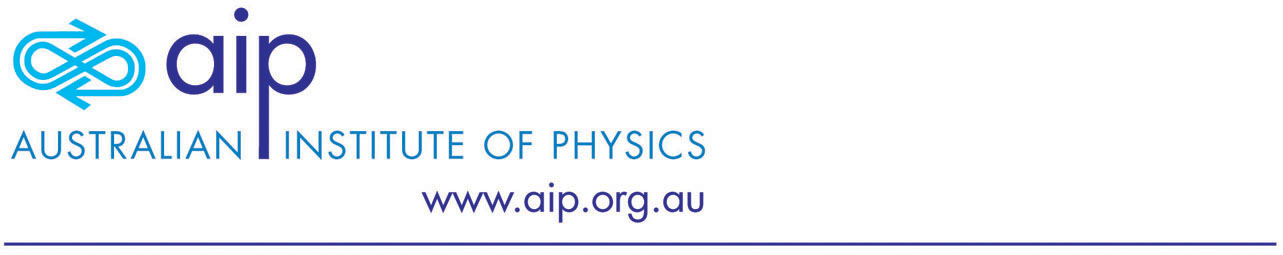 Nomination for Harrie Massey MedalPlease contact the AIP Special Projects Officer at aip_awards@aip.org.au if you have any queriesThe award recognises outstanding contributions to physics made by an Australian citizen working anywhere in the world, or by an Australian resident for work carried out in Australia.1. NOMINEE2. PROPOSER3. ELIGIBILITY CRITERIAMember of the Australian Institute of Physics or Institute of Physics (UK)	Australian citizen who is working elsewhere in the world OR	Non-Australian citizen, who is working in Australia	Work for which they are nominated has occurred in or is contributing to physics in Australia	Proposer is a member of the AIP.	 3. CITATIONPlease summarise your nominee’s achievement that encapsulates his/her impact on their field (one sentence is sufficient).  4. FULL CITATIONThis should be no more than 300 words and should be written for a scientifically literate lay person.5. REFEREESPlease supply up to three referees, with at least one external to the nominee’s present employer and not a former or current co-author/collaborator of the nominee, who have the appropriate expertise to offer a critical appraisal of the candidate's achievements. Referee 1Referee 2Referee 36. SUPPORTING EVIDENCE Please provide the following supporting evidence:1. A brief curriculum vitae covering personal details, academic and professional qualifications, outline professional career history, and honours and distinguished awards (the best of the proposer’s knowledge). A full CV is not necessary.2. A list (with dates) of the nominee’s most significant contributions to the nominee’s area of endeavour, including the nominee’s ten most  significant publications. 7. ADDITIONAL INFORMATIONCompleted forms and accompanying documentation should be sent to: aip_awards@aip.org.au Full name (including title)Present occupation/positionOrganisationFull addressDaytime telephone numberEmail addressQualifications and honours (to the best of your knowledge)AIP/IOP Membership No.Full name (including title)Present occupation/positionOrganisationFull addressDaytime telephone numberEmail addressAIP Membership No. Full name (including title)Present occupation/positionInstitutionFull addressDaytime telephone numberEmail addressFull name (including title)Present occupation/positionInstitutionFull addressDaytime telephone numberEmail addressFull name (including title)Present occupation/positionInstitutionFull addressDaytime telephone numberEmail address